For workshop schedule                         Anantha Morthy, Word as Mantra: The Art of Raja Rao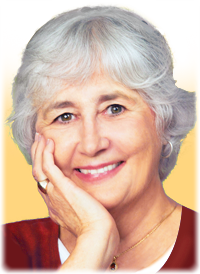 